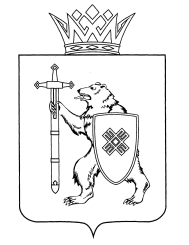 О внесении изменения в приказ Министерства природныхресурсов, экологии и охраны окружающей среды Республики Марий Эл от 17 декабря 2018 г. № 725 В соответствии с частью 2 статьи 87 Лесного кодекса Российской Федерации, приказом Министерства природных ресурсов и экологии Российской Федерации от 27 февраля 2017 г. № 72 «Об утверждении состава лесохозяйственных регламентов, порядка их разработки, сроков их действия и порядка внесения в них изменений», подпунктом 4 пункта 12 Положения 
о Министерстве природных ресурсов, экологии и охраны окружающей среды Республики Марий Эл, утвержденного постановлением Правительства Республики Марий Эл от 12 февраля 2018 г. № 51, п р и к а з ы в а ю:1.  В Лесохозяйственном регламенте Руткинского лесничества, утвержденном приказом Министерства природных ресурсов, экологии 
и охраны окружающей среды Республики Марий Эл от 17 декабря 2018 г. 
№ 725 «Об утверждении Лесохозяйственного регламента Руткинского лесничества»:наименование позиции «Выращивание посадочного материала лесных растений (саженце, сеянцев)» таблицы 6 изложить в следующей редакции:«Создание лесных питомников и их эксплуатация»;абзац второй пункта 2.11 изложить в следующей редакции:«Создание лесных питомников (постоянных, временных) и их эксплуатация представляют собой деятельность, связанную с выращиванием саженцев, сеянцев основных лесных древесных пород.»;в абзацах третьем-седьмом пункта 2.11 слова «выращивание посадочного материала лесных растений (саженце, сеянцев)» заменить словами «создания лесных питомников (постоянных, временных) и их эксплуатации»;позицию 11 таблицы 36 изложить в следующей редакции:2. Начальнику отдела использования и воспроизводства лесов 
и ведения государственного лесного реестра довести настоящий приказ до сведения государственного казенного учреждения Республики 
Марий Эл «Западное межрайонное управление лесами» под роспись.Министр                                                                                        А.Н.КиселевМАРИЙ ЭЛ РЕСПУБЛИКЫН ПЎРТЎС ПОЯНЛЫК, ЭКОЛОГИЙ ДА ЙЫРВЕЛЫМ АРАЛЫМЕ ШОТЫШТО МИНИСТЕРСТВЫЖЕМИНИСТЕРСТВО ПРИРОДНЫХ РЕСУРСОВ, ЭКОЛОГИИ И ОХРАНЫ ОКРУЖАЮЩЕЙ СРЕДЫ РЕСПУБЛИКИ МАРИЙ ЭЛШЎДЫКШЎДЫКПРИКАЗПРИКАЗ         ноября 2021 г.№ ПРОЕКТ«11создание лесных питомников и их эксплуатацияСоздание лесных питомников и их эксплуатация допускаются на землях лесного фонда и землях иных категорий, если такая деятельность не противоречит их правовому режиму.Не допускается применение нерайонированных семян лесных растений, а также семян лесных растений, посевные и иные качества которых не проверены.».